On A Slow Boat To ChinaFrank Loesser 1948or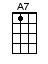 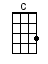 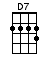 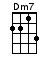 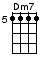 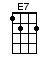 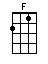 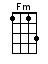 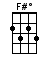 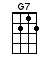 INTRO:  / 1 2 3 4 / |[C]     [A7]     |[D7]    [G7]     |[C]     [A7]     |[D7]   [G7]      |A|-3-----3-4-----4-|-5-----------2---|-3-----3-4-----4-|-5-----------2---|E|-----------------|-----2-3---3-----|-----------------|-----2-3---3-----|C|-----------------|-----------------|-----------------|-----------------|G|-----------------|-----------------|-----------------|-----------------| | 1 + 2 + 3 + 4 + | 1 + 2 + 3 + 4 + | 1 + 2 + 3 + 4 + | 1 + 2 + 3 + 4 + |[C] I’d love to [A7] get you, on a [F] slow boat to [F#dim] China[C] All to my-[E7]self a-[F]lone [A7][F] Get you and [F#dim] keep you in my [C] arms for ever-[A7]more[D7] Leave all your lovers [Dm7] weeping on the faraway [G7] shore[C] Out on the [A7] briny, with the [F] moon big and [F#dim] shiny[C] Melting your [E7] heart of [F] stone [A7]Honey [F] I’d love to [Fmin] get you, on a [C] slow boat to [A7] China[D7] All by my-[G7]self a-[C]lone                      |[C]     [A7]     |[D7]    [G7]     |                     A|-3-----3-4-----4-|-5-----------2---|                     E|-----------------|-----2-3---3-----|                     C|-----------------|-----------------|                     G|-----------------|-----------------|                      | 1 + 2 + 3 + 4 + | 1 + 2 + 3 + 4 + |                      |[C]     [A7]     |[D7]    [G7]     |                     A|-3-----3-4-----4-|-5-----------2---|                     E|-----------------|-----2-3---3-----|                     C|-----------------|-----------------|                     G|-----------------|-----------------|                      | 1 + 2 + 3 + 4 + | 1 + 2 + 3 + 4 + |INSTRUMENTAL:[C] I’d love to [A7] get you, on a [F] slow boat to [F#dim] China[C] All to my-[E7]self a-[F]lone [A7][F] Get you and [F#dim] keep you in my [C] arms for ever-[A7]more[D7] Leave all your lovers [Dm7] weeping on the faraway [G7] shore[C] I’d love to [A7] get you, on a [F] slow boat to [F#dim] China[C] All to my-[E7]self a-[F]lone [A7][F] A twist in the [F#dim] rudder, and a [C] rip in the [A7] sails[D7] Drifting and dreaming, Honey [Dm7] throw the compass over the [G7] rail[C] Out on the [A7] ocean, far from [F] all the [F#dim] commotion[C] Melting your [E7] heart of [F] stone [A7]Honey [F] I’d love to [Fmin] get you, on a [C] slow boat to [A7] China[D7] All by my-[G7]self a-[C]lone                       |[C]     [A7]     |[D7]    [G7]     |                     A|-3-----3-4-----4-|-5-----------2---|                     E|-----------------|-----2-3---3-----|                     C|-----------------|-----------------|                     G|-----------------|-----------------|                      | 1 + 2 + 3 + 4 + | 1 + 2 + 3 + 4 + |                      |[C]     [A7]     |[D7]    [G7]     |[C]                     A|-3-----3-4-----4-|-5-----------2---|-3                     E|-----------------|-----2-3---3-----|-0                     C|-----------------|-----------------|-0                     G|-----------------|-----------------|-0                      | 1 + 2 + 3 + 4 + | 1 + 2 + 3 + 4 + | 1orwww.bytownukulele.ca